Name______________________________________            Date:_________________T: Investigation - Which Objects float and sink?  Choose 2 more objects to test.ObjectMaterial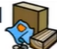 Float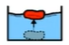 Sink  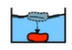 Stone or rock           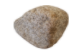 Pencil                  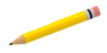 Cotton ball/pad           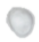 Coin             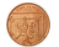 